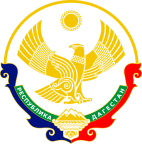 МИНИСТЕРСТВО ОБРАЗОВАНИЯ И НАУКИ РЕСПУБЛИКИ ДАГЕСТАНМКОУ «Бугленская СОШ имени Ш.И.Шихсаидова»Россия, республика  Дагестан, 368210, Буйнакский район село Буглен  ул. Спортивная 6.e-mail: buglei.school@mail.ru    ОГРН: 1030500714793   ИНН: 0507009667Сведения об объектах для проведения практических занятий№ПредметНаличие учебно-практического и учебно-лабораторного оборудования (краткая характеристика оснащенности  по предметам: физика, химия, биология, технология, физическая культура)  1.Физика1.Доска интерактивная.2.Проектор.3.Модульная система экспериментов.(для педагога и для учителя)4.Система контроля и мониторинга качества знаний с программным обеспечением базовым.5.Ноутбуки.6.Транспортно зарядная база.2Химия1.Микроскоп цифровой.2.Модифицированная система для обучающихся.3.Наглядная химия (металлы, основы химии, неметаллы, органическая химия, химические растворы, металлургия, химические строения вещества ) .4.Набор для проведения экспериментов по химии.3Биология1.Доска интерактивная.2.Проектор.3.Ноутбуки.4.Модульная система экспериментов.(для педагога и для учителя).5.Транспортно зарядная база.6.Система контроля и мониторинга качества знаний с программным обеспечением базовым.7.Набор моделей органов человека.8.Наглядная биология (животные, растение-живой организм, грибы бактерии, химия клетки, биология человека.).Физическая культура1.Полоса препятствий для эстафет из 30 элементов.2.Стойки для прыжков в высоту.3.Стол для настольного тенниса.4.Конь гимнастический.5.Стойки волейбольные на растяжках для зала.6.Стойки для бадминтона.7.Стойка уличная стационарная с щитом, кольцом и сеткой вынос 1,2 м.8.Стойки волейбольные телескопические со стаканами и крышками.9.Дорожка для разбега резиновая 10 метров.10.Ворота футбольные